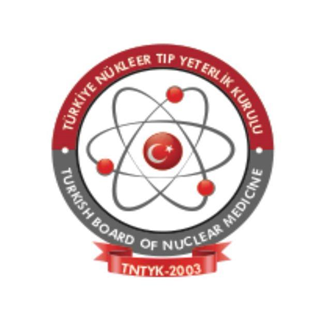 NÜKLEER TIP YETERLİK KURULUNÜKLEER TIP EĞİTİM MERKEZLERİ AKREDİTASYON (EŞYETKİLENDİRME) BAŞVURU FORMU 1. Kurum Adı:2. Uzmanlık eğitim programının yazılı amaç ve hedefleri var mıdır? Varsa amaç ve hedeflerinizi belirtiniz: 3. Eğitim programının uygulanması için gerekli minimum özelliklerin değerlendirilmesi A) İnsan gücü değerlendirmesi (Sayı belirtiniz) a) Tıp Fakültesi ; Araştırma görevlisi:		Uzman:			Doktor Öğretim Üyesi:	Doçent:			Profesör: b) Sağlık Bakanlığı Eğitim ve Araştırma Hastanesi ; Asistan: 		Başasistan:		Uzman:Eğitim Sorumlusu :Doçent:			Profesör:c) Hekim dışı sağlık personeli sayısı: Hemşire:				Teknisyen:Sağlık Fizikçisi:			Radyofarmasist:		Diğer:d) Diğer yardımcı personel sayısı (sekreter vb):B) Akademik yayınların değerlendirilmesi Son beş takvim yılında yayınlanmış ve anabilim dalı /klinik elemanlarının ilk isim olduğu tam metin araştırma makalesi, olgu sunumu, derleme ve diğer yayınların dökümü: a) Ulusal: 			TUBİTAK dizininde:
b) Uluslararası: 			SCI-Exp kapsamındaki dergi: 	SCI dışı dergi: * Yayınların listesi verilmelidir.C) Alt yapı olanaklarının değerlendirilmesi (sayılar son 3 yılın ortalaması olmalıdır): *MERKEZE AİT TÜM LİSANS BELGELERİ (TAEK ve NDK) EKLENMELİDİR a) Gama kamera :Cihaz sayısı:Marka/modeli:Yıllık tetkik sayısı: ....b) PET kameraCihaz Sayısı:Marka/modeli:Yıllık tetkik sayısı:Onkolojik PET sayısı:Kardiyolojik PET sayısı:Beyin PET sayısı:Diğer PET çalışmaları:c) Kardiyak stres test donanımları:d) Kemik Mineral Dansitometri:Cihaz sayısı:Marka/modeli:Yıllık KMD sayısı: e) İyot uptake cihazı:Sayısı:Marka/modeli:Yıllık uptake sayısı:f) Cerrahi gama prob:Sayısı:Marka/modeli:Yıllık uygulama sayısı:g) Ultrasonografi: Sayısı:Marka/modeli:Yıllık uygulama sayısı:h) Radyofarmasi laboratuvarı donanımları:i)  Poliklinik sayısı (yıllık):j)  Yataklı radyonüklid tedavi odası sayısı:k) Ayaktan tedavi sayısı (yıllık):Radyoaktif iyot tedavisi:Radyonüklid sinovektomi:Kemik ağrı palyasyonu:Diğerl) Yatarak tedavi sayısı (yıllık):  Radyoaktif iyot tedavisi:Transarteriyel radyoembolizasyon:Lu-177 PSMA/DOTATATE:I-131 MIBG: Alfa terapi:Diğerm) Eğitim ve deneysel araştırma laboratuvar olanakları n) Anabilim Dalı / Klinik ve/veya Kurum kütüphanesi Kitap sayısı: 					Periyodik yayın sayısı: o) Tüm hastanenin / kliniğin arşivi :ö) Kurumun hangi ulusal ve uluslararası kurumlarla eğitim ilişkileri olduğu ve boyutları p) Son üç yıl içinde ilgili anabilim dalı/klinikte üretilen uzmanlık tez sayısı, tezlerin isimleri, tez alanın ve danışmanların isimleri 4.  Tüm hastanenin olanaklarının sorgulanmasıOnkoloji AD/ Klinik olanakları Kardiyoloji AD/ Klinik olanaklarıİç Hastalıkları AD/Klinik olanakları 5.  Eğitim programının değerlendirilmesi: a.) Eğitim programı belirlenmiş midir? Teorik ve pratik eğitim programının içeriği (Çekirdek eğitim programı) bilgi kapsamları, edinecekleri beceriler liste halinde asistan/araştırma görevlilerine verilmekte midir? b.)  Eğitim programının yıllara göre uygulanması ve dağılımı yapılmış mıdır? Yapılmış ise eğitim başında bu program asistan/araştırma görevlilerine verilmekte midir? c.)  Uygulanan iç ve dış rotasyonlar ve kurumsal kuralları var mıdır ve süreleri nelerdir? d.)  Rotasyonlarda edinmeleri gerekli bilgi, beceri ve tutum içeriği ve kapsamı belirlenmiş ve asistan/araştırma görevlilerine verilmekte midir? Rotasyon dönüşü geri bildirim alınmakta mıdır? e.) Eğitim toplantıları yapılmakta mıdır? Yapılıyorsa hangi toplantılar hangi süre ve sıklıkta yapılmaktadır? (*Eğitim programı eklenmeli) f.) Asistan/araştırma görevlilerine eğitime başlamadan genel ya da özel uyum programı verilmekte midir? g.) Asistan/araştırma görevlileri eğitimleri sırasında uzmanlıklarını aldıklarında edinecekleri medikal, legal, etik yetkiler ve bu yetkilerin sorumlulukları konusunda bilgilendirilmekte midir? Evet ise nasıl yapılmaktadır? h.) Bilimsel literatüre ulaşma, makale yazma, sunum yapma konusunda bilgilendirme yapılmakta mıdır? Evet ise nasıl bir eğitim verilmektedir? ı.) Klinik ve deneysel araştırma konusunda eğitim verilmekte midir? Evet ise hangi kıdemde ve nasıl bir eğitim verilmektedir? k.) Eğitim sırasında sürekli tıp eğitimi/sürekli mesleki gelişimin önemi konusunda aydınlatma yapılmakta mıdır? Ulusal veya uluslar arası kongre, kurs, seminer vs gibi etkinliklere katılım teşvik edilip, destek sağlanmakta mıdır? l.) Ara sınavlar yapılmakta mıdır? Yapılıyorsa hangi sıklıkta yapılmaktadır? m.) Asistan eğitim karneleri kullanılmakta mıdır? Bu karneler belli aralıklarla denetlenmekte ve onaylanmakta mıdır? n.) Asistan karneleri uzmanlık sınavı öncesinde incelenmekte midir? o.) Eğitim sırasında başvurulacak kaynak listeleri asistan/araştırma görevlilerine verilmekte midir? p.) Asistan/araştırma görevlilerinin raporladıkları sintigrafi sayıları nedir? r.) Klinikte yapılan işlemlerin % kaçı asistan/araştırma görevlileri tarafından yapılmaktadır? s.) Eğitim programı belirli sürelerle gözden geçirilmekte midir? Gözden geçirilme sırasında asistan/araştırma görevlileri görev almakta mıdır? t.) Eğitim sırasında asistan/araştırma görevlileri değerlendirmeleri yapılmakta mıdır? Evet ise hangi sıklıkta, nasıl yapılmaktadır? Asistana geri bildirim verilmekte midir? u.) Eğitim sırasında asistan/araştırma görevlileri geri bildirimleri alınmakta mıdır? Evet ise hangi sıklıkta, nasıl yapılmaktadır? v.) Eğitim sırasında asistan/araştırma görevlileri anabilim dalı içinde / genel dahiliye klinikleri arasında rotasyon yapmakta mıdır? Evet ise hangi sıklıkta, nasıl yapılmaktadır? y.) Asistan eğitiminden sorumlu kişi/kurul var mıdır? Asistan göreve başladıktan ne kadar sonra atanmaktadır? z.) Kurumun sağlık ya da eğitim alanında sahip olduğu standardizasyon ya da akreditasyon belgeleri var mıdır? Varsa fotokopilerini ekleyiniz. 9.)Hizmet
a.) Eğitim sırasında asistan/araştırma görevlilerinin haftalık çalışma saatlerinin ne kadarı okuma-eğitim, lab. ve servis işlerine harcanmaktadır (haftadaki toplam çalışma saati dikkate alınarak ortalama değerlerin mutlak verilmesi istenir). 10) Eğitici kadroda bulunan kişilerden Nükleer Tıp Derneği Yeterlik Belgesini alan eğitmenlerin sayısı kaçtır? a.) Derneğin doğrudan verdiği b.) Sınavla verilen 11.) Asistanların / Araştırma Görevlilerinin son yıllarında Nükleer Tıp Derneği Yeterlik Bilgi Değerlendirme (Yazılı) Sınavına girmeleri yönünde bir uygulama yapılıyor mu? 12.) Uzmanlığını alanların iş bulma oranları ve olanakları nelerdir? (Mecburi hizmet sonrası) 